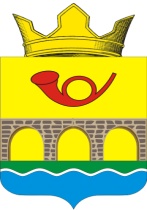 РОССИЙСКАЯ  ФЕДЕРАЦИЯРОСТОВСКАЯ ОБЛАСТЬ  НЕКЛИНОВСКИЙ РАЙОНАДМИНИСТРАЦИЯ  САМБЕКСКОГО СЕЛЬСКОГО ПОСЕЛЕНИЯРАСПОРЯЖЕНИЕс. Самбек                                                  27 декабря 2023  г.№ 65Об утверждении плана реализации муниципальной программыСамбекского  сельского поселения  «Социальная поддержка муниципальных служащих Самбекского сельского поселения» на 2024 годВ соответствии с постановлением Администрации Самбекского сельского поселения от 27.03.2018 № 28 «Об утверждении Порядка разработки, реализации и оценки эффективности муниципальных программ Самбекского сельского поселения»:  1. Утвердить план реализации муниципальной программы Самбекского сельского поселения «Социальная поддержка муниципальных служащих Самбекского сельского поселения»  на 2024 год (далее – план реализации) согласно приложению к настоящему распоряжению.     2. Настоящее распоряжение вступает в силу с 01.01.2024 г.     3. Контроль за исполнением распоряжения  оставляю за собой.Глава АдминистрацииСамбекского сельского поселения                                     М.А.СоболевскийПриложениеадминистрации Самбекского сельского поселенияот   27.12.2023 № 65                                                                                                                       Планреализации муниципальной программы «Социальная поддержка муниципальных служащих Самбекского сельского поселения» на 2024 год№ п/пНаименование Ответственный 
 исполнитель, соисполнитель, участник(должность/ФИО) <1>Ожидаемый результат  (краткое описание)Срок    
реализации 
  (дата)Объем расходов на 2024 год (тыс.руб.) <2>Объем расходов на 2024 год (тыс.руб.) <2>Объем расходов на 2024 год (тыс.руб.) <2>Объем расходов на 2024 год (тыс.руб.) <2>Объем расходов на 2024 год (тыс.руб.) <2>№ п/пНаименование Ответственный 
 исполнитель, соисполнитель, участник(должность/ФИО) <1>Ожидаемый результат  (краткое описание)Срок    
реализации 
  (дата)всегообластной
   бюджетместный бюджетвнебюджетные
источники1234567891Подпрограмма 1. Обеспечение гарантий муниципальным служащимАдминистрация Самбекского сельского поселенияХX320,0-320,0-1.1Основное  мероприятие 1.1Выплата пенсии за выслугу лет муниципальным служащим и лицам, замещавшим выборные должности муниципальной службыАдминистрация  Самбекского сельского поселениягарантированное право лицам, замещавшим муниципальные должности и должности муниципальной службы, на пенсионное обеспечение в соответствии с действующимвесь период320,0-320,0-2Подпрограмма 2. Совершенствование системы социальной поддержки муниципальных служащихАдминистрация Самбекского сельского поселенияХX0,0-0,0-2.1Основное мероприятие 2.1.   Выплата пенсии за выслугу лет муниципальным служащим и лицам, замещавшим выборные должности муниципальной службыАдминистрация Самбекского сельского поселениявыполнение в полном объеме обязательств поселения по            оказанию мер социальной поддержки  лиц, замещавших муниципальные должности и должности муниципальной службывесьпериод      0,0-0,0-Итого по муниципальной программеХХ320,0-320,0-